Publicado en Barcelona el 17/04/2018 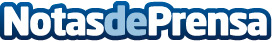 Creación de un nuevo blog: madresypadres.netTodos los padres quieren lo mejor para sus hijos y hacen todo lo posible para darles una buena educación y enseñarles a llevar una vida sana y equilibrada. No siempre son tareas fáciles, por lo que el nuevo blog de consejos para madres y padres será de gran ayuda para este tipo de usuariosDatos de contacto:CarlosNota de prensa publicada en: https://www.notasdeprensa.es/creacion-de-un-nuevo-blog-madresypadres-net Categorias: Nacional Educación Infantil E-Commerce Ocio para niños http://www.notasdeprensa.es